РЕСПУБЛИКА БУРЯТИЯЗАКОНО НЕКОТОРЫХ ВОПРОСАХ ПРОВЕДЕНИЯ ПУБЛИЧНЫХ МЕРОПРИЯТИЙ НАТЕРРИТОРИИ РЕСПУБЛИКИ БУРЯТИЯПринятНародным ХураломРеспублики Бурятия6 декабря 2012 годаНастоящий Закон принят в целях реализации отдельных положений Федерального закона от 19 июня 2004 года N 54-ФЗ "О собраниях, митингах, демонстрациях, шествиях и пикетированиях" (далее - Федеральный закон).(преамбула в ред. Закона Республики Бурятия от 12.11.2018 N 117-VI)Статья 1. Понятия, используемые в настоящем Законе(в ред. Закона Республики Бурятия от 12.11.2018 N 117-VI)1. Для целей настоящего Закона используются следующие основные понятия:1) объекты транспортной инфраструктуры, используемые для транспорта общего пользования, - автомобильные дороги, тоннели, эстакады, мосты, автодорожные вокзалы и автобусные станции, трамвайные и внутренние водные пути, а также иные определенные законодательством Российской Федерации объекты, обеспечивающие функционирование транспорта общего пользования;2) транспорт общего пользования - автомобильный транспорт и городской наземный электрический транспорт (автобусы, трамваи, легковые и грузовые автомобили, иные наземные транспортные средства (за исключением такси)), осуществляющие регулярную перевозку пассажиров согласно установленным маршрутам движения и (или) перевозку грузов, багажа и грузобагажа, а также водные суда, осуществляющие регулярную перевозку пассажиров согласно установленным маршрутам движения и (или) перевозку грузов, багажа и грузобагажа.Иные понятия, используемые в настоящем Законе, применяются в том же значении, что и в Федеральном законе.2. Действие настоящего Закона не распространяется на культурно-массовые мероприятия (военные парады, шествия, ярмарки и иные подобные мероприятия), проводимые по решению органов государственной власти Республики Бурятия или органов местного самоуправления в Республике Бурятия в связи с празднованием дней воинской славы и памятных дат России, нерабочих праздничных дней, установленных законодательством Российской Федерации, а также праздничных дней, установленных законами Республики Бурятия.Порядок проведения указанных мероприятий устанавливается Правительством Республики Бурятия.Статья 1.1. Направление уведомления о проведении публичного мероприятия(введена Законом Республики Бурятия от 12.11.2018 N 117-VI)1. Уведомление о проведении публичного мероприятия (за исключением публичного мероприятия, проводимого депутатом Народного Хурала Республики Бурятия, депутатом представительного органа муниципального образования в Республике Бурятия в целях информирования избирателей о своей деятельности при встрече с избирателями, а также собрания и пикетирования, проводимого одним участником без использования быстровозводимой сборно-разборной конструкции) подается организатором публичного мероприятия в письменной форме в местную администрацию муниципального образования в Республике Бурятия, на территории которого планируется его проведение, в срок, установленный федеральным законодательством.Уведомление о проведении публичного мероприятия депутатом Народного Хурала Республики Бурятия, депутатом представительного органа муниципального образования в Республике Бурятия в целях информирования избирателей о своей деятельности при встрече с избирателями (за исключением собрания и пикетирования, проводимого одним участником без использования быстровозводимой сборно-разборной конструкции) подается в срок, установленный федеральным законодательством.2. При проведении публичного мероприятия на территории двух и более поселений, входящих в состав одного муниципального района, уведомление о проведении публичного мероприятия подается в местную администрацию муниципального района.3. При проведении публичного мероприятия на территории двух и более поселений, входящих в состав разных муниципальных районов, уведомления подаются в местную администрацию каждого из муниципальных районов.4. Уведомление о пикетировании, осуществляемом одним участником, не требуется, за исключением случая, если этот участник предполагает использовать быстровозводимую сборно-разборную конструкцию. Минимально допустимое расстояние между участниками одиночных пикетирований, осуществляемых одновременно, составляет пятьдесят метров. Совокупность актов пикетирования, осуществляемого одним участником, объединенных единым замыслом и общей организацией, в том числе участие нескольких лиц в таких актах пикетирования поочередно, может быть признана решением суда по конкретному гражданскому, административному или уголовному делу одним публичным мероприятием.(в ред. Закона Республики Бурятия от 30.04.2021 N 1506-VI)5. При проведении пикетирования как группой лиц, так и одним участником с использованием быстровозводимой сборно-разборной конструкции, создающей препятствия для движения пешеходов и транспортных средств, уведомление о проведении пикетирования подается в сроки, установленные федеральным законодательством.Статья 2. Содержание уведомления о проведении публичного мероприятия1. В уведомлении о проведении публичного мероприятия указываются:1) цель публичного мероприятия;2) форма публичного мероприятия;3) место (места) проведения публичного мероприятия, маршруты движения участников;(п. 3 в ред. Закона Республики Бурятия от 12.11.2018 N 117-VI)4) дата, время начала и окончания публичного мероприятия;5) предполагаемое количество участников публичного мероприятия;6) формы и методы обеспечения организатором публичного мероприятия общественного порядка, организации медицинской помощи и санитарного обслуживания, намерение использовать звукоусиливающие технические средства при проведении публичного мероприятия;(в ред. Закона Республики Бурятия от 30.04.2021 N 1506-VI)7) фамилия, имя, отчество либо наименование организатора публичного мероприятия, сведения о его месте жительства или пребывания либо о месте нахождения и номер телефона;8) фамилии, имена и отчества лиц, уполномоченных организатором публичного мероприятия выполнять распорядительные функции по организации и проведению публичного мероприятия;8.1) реквизиты банковского счета организатора публичного мероприятия, используемого для сбора денежных средств на организацию и проведение публичного мероприятия, предполагаемое количество участников которого превышает 500 человек;(п. 8.1 введен Законом Республики Бурятия от 30.04.2021 N 1506-VI)9) дата подачи уведомления о проведении публичного мероприятия.1.1. В уведомлении о проведении публичного мероприятия с использованием транспортных средств организаторы публичного мероприятия наряду со сведениями, предусмотренными частью 1 настоящей статьи, указывают также общее количество и категории транспортных средств, которые предполагается использовать при проведении публичного мероприятия, маршрут их движения, включая протяженность, место начала и окончания маршрута, среднюю скорость движения транспортных средств.(часть 1.1 введена Законом Республики Бурятия от 12.11.2018 N 117-VI)2. Уведомление о проведении публичного мероприятия подписывается организатором публичного мероприятия и лицами, уполномоченными организатором публичного мероприятия выполнять распорядительные функции по его организации и проведению.Статья 3. Принятие и регистрация уведомления1. Уведомление о проведении публичного мероприятия подлежит регистрации, о чем делается соответствующая запись в регистрационной книге.2. Органы местного самоуправления, указанные в части 1 статьи 1.1 настоящего Закона, обязаны вести регистрационные книги учета уведомлений о проведении публичных мероприятий.(в ред. Закона Республики Бурятия от 12.11.2018 N 117-VI)3. Документальное подтверждение получения уведомления осуществляется путем письменного указания на его копии даты и времени получения, а также проставления собственноручной подписи должностного лица, принявшего уведомление.Статья 4. Места проведения публичного мероприятия1. В целях защиты прав и свобод человека и гражданина, обеспечения законности, правопорядка и общественной безопасности дополнительно к местам, в которых в соответствии с Федеральным законом проведение публичного мероприятия запрещено, настоящей статьей определяются места, в которых проведение собраний, митингов, шествий, демонстраций на территории Республики Бурятия запрещается, за исключением совершения богослужений, других религиозных обрядов и церемоний в соответствии со статьей 16 Федерального закона от 26 сентября 1997 года N 125-ФЗ "О свободе совести и о религиозных объединениях".(в ред. Законов Республики Бурятия от 04.10.2019 N 627-VI, от 29.04.2023 N 2621-VI)К таким местам относятся:(в ред. Закона Республики Бурятия от 29.04.2023 N 2621-VI)абзацы третий - четвертый утратили силу. - Закон Республики Бурятия от 29.04.2023 N 2621-VI;рынки, включенные в реестр рынков в соответствии со статьей 10 Федерального закона от 30 декабря 2006 года N 271-ФЗ "О розничных рынках и о внесении изменений в Трудовой кодекс Российской Федерации";(в ред. Закона Республики Бурятия от 29.04.2023 N 2621-VI)абзац утратил силу. - Закон Республики Бурятия от 29.04.2023 N 2621-VI;абзац утратил силу. - Закон Республики Бурятия от 30.04.2021 N 1506-VI;абзац утратил силу. - Закон Республики Бурятия от 29.04.2023 N 2621-VI;остановочные пункты по маршрутам регулярных перевозок, включенные в реестры маршрутов регулярных перевозок в соответствии со статьями 25 и 26 Федерального закона от 13 июля 2015 года N 220-ФЗ "Об организации регулярных перевозок пассажиров и багажа автомобильным транспортом и городским наземным электрическим транспортом в Российской Федерации и о внесении изменений в отдельные законодательные акты Российской Федерации";(в ред. Закона Республики Бурятия от 29.04.2023 N 2621-VI)абзац утратил силу. - Закон Республики Бурятия от 29.04.2023 N 2621-VI;территории, непосредственно прилегающие к указанным в настоящей статье объектам и автомобильным дорогам, границы которых определяются решениями органов исполнительной власти Республики Бурятия или органов местного самоуправления в Республике Бурятия в соответствии с нормативными правовыми актами, регулирующими отношения в сфере землеустройства, землепользования и градостроительства.(в ред. Закона Республики Бурятия от 30.04.2021 N 1506-VI)Проведение публичных мероприятий, оскорбляющих религиозные чувства граждан, вблизи объектов религиозного почитания запрещается.(абзац введен Законом Республики Бурятия от 30.04.2021 N 1506-VI)1.1. Места проведения публичных мероприятий, где не могут использоваться транспортные средства:1) на участках дорог, по которым запрещено движение всех механических транспортных средств или категорий транспортных средств, используемых в публичном мероприятии;2) на участках дорог с полосой для маршрутных транспортных средств;3) на участках дорог, на которых осуществляется их техническое обслуживание и ремонт;4) на дорогах с одной проезжей частью в каждую сторону.(часть 1.1 введена Законом Республики Бурятия от 12.11.2018 N 117-VI)2. Единые, специально отведенные или приспособленные для коллективного обсуждения общественно значимых вопросов и выражения общественных настроений, а также для массового присутствия граждан для публичного выражения общественного мнения по поводу актуальных проблем преимущественно общественно-политического характера места (далее - специально отведенные места) определяет Правительство Республики Бурятия с учетом положений Федерального закона и настоящего Закона.Специально отведенные места используются для обеспечения возможности достижения целей публичных мероприятий с соблюдением законодательства Российской Федерации, в том числе санитарных норм и правил, общественной безопасности организаторов, участников публичных мероприятий и других лиц.3. Проведение публичного мероприятия вне специально отведенных мест допускается только после согласования с органами местного самоуправления в Республике Бурятия, на территории которого планируется провести публичное мероприятие.Орган местного самоуправления в Республике Бурятия отказывает в согласовании проведения публичного мероприятия только в случаях, если уведомление о его проведении подано лицом, которое в соответствии с Федеральным законом не вправе быть организатором публичного мероприятия, либо если в уведомлении в качестве места проведения публичного мероприятия указано место, в котором в соответствии с Федеральным законом и настоящим Законом проведение публичных мероприятий запрещено.4. Порядок проведения публичного мероприятия на территориях объектов, являющихся памятниками истории и культуры, определяется Правительством Республики Бурятия с учетом особенностей таких объектов и требований Федерального закона и настоящего Закона.(в ред. Закона Республики Бурятия от 12.11.2018 N 117-VI)5. Условия предоставления и использования помещений для организации и проведения публичного мероприятия определяются по соглашению между собственниками (владельцами) соответствующих помещений и организаторами публичных мероприятий.(часть 5 введена Законом Республики Бурятия от 30.04.2021 N 1506-VI)Статья 5. Нормы предельной заполняемости территории (помещения) в месте проведения публичного мероприятия(в ред. Закона Республики Бурятия от 12.11.2018 N 117-VI)1. Основная норма предельной заполняемости мест, специально отведенных или приспособленных для коллективного обсуждения общественно значимых вопросов и выражения общественных настроений, а также для массового присутствия граждан для публичного выражения общественного мнения по поводу актуальных проблем преимущественно общественно-политического характера составляет 1 человек на 1 кв. метр.(в ред. Закона Республики Бурятия от 12.11.2018 N 117-VI)Специальные нормы предельной заполняемости специально отведенных мест составляют:(в ред. Закона Республики Бурятия от 12.11.2018 N 117-VI)1) в помещениях, оборудованных стационарными зрительскими местами, в месте проведения публичного мероприятия - не более чем количество стационарных зрительских мест;2) в помещениях, не оборудованных стационарными зрительскими местами, в месте проведения публичного мероприятия - не более 1 человека на 1 кв. метр либо в соответствии с техническими паспортами зданий (сооружений);3) на площадях, на территориях спортивно-зрелищных учреждений и кинотеатров - не более 1 человека на 1,2 кв. метра;4) на тротуарах, площадках административных и торговых центров, театров - не более 1 человека на 2 кв. метра.2. При наличии ограждающих конструкций в месте публичного мероприятия нормы предельной заполняемости территории (помещения) уменьшаются на 20 процентов.(в ред. Закона Республики Бурятия от 12.11.2018 N 117-VI)3. Утратила силу. - Закон Республики Бурятия от 12.11.2018 N 117-VI.Статья 5.1. Нормы предельной заполняемости объекта транспортной инфраструктуры в месте проведения публичного мероприятия(введена Законом Республики Бурятия от 12.11.2018 N 117-VI)1. Нормы предельной заполняемости объекта транспортной инфраструктуры в месте, где проводится публичное мероприятие, устанавливаются органами местного самоуправления в Республике Бурятия с учетом требований, предусмотренных частью 3 статьи 6.1 настоящего Закона, и с учетом особенностей этого объекта. Указанные нормы доводятся до сведения организаторов публичного мероприятия в течение трех календарных дней со дня получения уведомления о проведении публичного мероприятия.2. Расчет норм предельной заполняемости объекта транспортной инфраструктуры, имеющего в месте проведения публичного мероприятия несколько проезжих частей, осуществляется таким образом, чтобы не менее половины проезжих частей могло использоваться для движения транспорта, не используемого в публичном мероприятии, а при необходимости и для движения граждан, не являющихся участниками публичного мероприятия.3. При проведении публичного мероприятия с использованием транспортных средств органами местного самоуправления в Республике Бурятия по согласованию с органами внутренних дел Республики Бурятия устанавливается предельное количество транспортных средств, которые могут осуществлять движение в составе одной организованной транспортной колонны.Статья 6. Предельная численность лиц, участвующих в публичных мероприятияхПредельная численность лиц, участвующих в публичных мероприятиях, уведомление о проведении которых не требуется, составляет 100 человек.Статья 6.1. Порядок проведения публичного мероприятия на объектах транспортной инфраструктуры, используемых для транспорта общего пользования(введена Законом Республики Бурятия от 12.11.2018 N 117-VI)1. После получения уведомления о проведении публичного мероприятия на объекте транспортной инфраструктуры, имеющем проезжую часть, органы местного самоуправления в Республике Бурятия в целях определения возможности проведения публичного мероприятия в месте и (или) во время, указанные в уведомлении, и при указанных в нем условиях направляют копию уведомления в органы внутренних дел Республики Бурятия. Копия уведомления направляется не позднее первой половины рабочего дня, следующего за днем получения уведомления.2. Заключение органов внутренних дел Республики Бурятия о возможности проведения публичного мероприятия, указанного в части 1 настоящей статьи, является основанием для доведения до сведения организатора публичного мероприятия обоснованных предложений об изменении места и (или) времени проведения публичного мероприятия, а также предложения об устранении несоответствия условий проведения публичного мероприятия требованиям по обеспечению транспортной безопасности и безопасности дорожного движения в месте проведения публичного мероприятия.3. При проведении публичного мероприятия органы исполнительной власти в Республике Бурятия и органы местного самоуправления в Республике Бурятия в целях обеспечения прав граждан обязаны:1) обеспечивать в пределах своей компетенции проведение публичного мероприятия в соответствии с требованиями Федерального закона и настоящего Закона;2) учитывать требования по обеспечению транспортной безопасности и безопасности дорожного движения, предусмотренные федеральными законами и иными нормативными правовыми актами Российской Федерации, законами и иными нормативными правовыми актами Республики Бурятия;3) обеспечивать бесперебойное функционирование государственных органов и органов местного самоуправления, учреждений образования, социального обеспечения, культуры и физкультурно-спортивных, медицинских организаций, а также функционирование объектов, подлежащих государственной охране, коммуникаций, связи и иных объектов обеспечения жизнедеятельности населения;4) обеспечивать беспрепятственный доступ граждан к зданиям (помещениям), в которых находятся органы, учреждения и организации, указанные в пункте 3 настоящей части;5) обеспечивать регулярные перевозки пассажиров, багажа, грузов и грузобагажа в соответствии с ранее установленным расписанием. В случае внесения в расписание изменений в связи с проведением публичного мероприятия эти изменения должны быть доведены до сведения населения не позднее чем за 5 календарных дней до дня проведения публичного мероприятия. В исключительных случаях допускается временное изменение маршрута регулярных перевозок (организация движения транспорта общего пользования по временной схеме). Информация об изменении маршрута в тот же срок доводится до сведения населения;6) обеспечивать движение транспортных средств без заторов, которые могут образоваться в связи с проведением публичного мероприятия.4. Если в уведомлении о проведении публичного мероприятия местом его проведения указывается проезжая часть объекта транспортной инфраструктуры, к которому непосредственно прилегает иная территория (тротуар, сквер, другая территория), органы местного самоуправления в Республике Бурятия в целях обеспечения движения транспортных средств в установленный федеральным законодательством срок доводят до сведения организатора публичного мероприятия обоснованное предложение о его проведении на прилегающей территории.5. Если публичное мероприятие проводится на территории, непосредственно прилегающей к объекту транспортной инфраструктуры, имеющему проезжую часть, органы местного самоуправления в Республике Бурятия в пределах своей компетенции обеспечивают проведение этого публичного мероприятия исключительно на указанной территории.6. Органы исполнительной власти в Республике Бурятия и органы местного самоуправления в Республике Бурятия при проведении публичных мероприятий вправе в пределах своей компетенции принимать дополнительные меры по обеспечению безопасности участников публичного мероприятия и участников дорожного движения, сохранности багажа, грузов и грузобагажа.7. При организации и проведении публичного мероприятия его организаторы и участники должны соблюдать требования Федерального закона, требования по обеспечению транспортной безопасности и безопасности дорожного движения, предусмотренные федеральными законами и иными нормативными правовыми актами Российской Федерации, законами и иными нормативными правовыми актами Республики Бурятия, а также требования настоящего Закона.8. Применение участниками публичного мероприятия с использованием транспортных средств звукоусиливающих технических средств, светотехнических и иных устройств в целях оформления транспортных средств, а также устанавливаемого на транспорт оборудования должно соответствовать правилам дорожного движения и требованиям безопасности дорожного движения.Статья 6.2. Требования к транспортным средствам, используемым при проведении публичных мероприятий(введена Законом Республики Бурятия от 12.11.2018 N 117-VI)1. При проведении публичных мероприятий могут использоваться транспортные средства, на которые имеются соответствующие документы об их регистрации и прохождении технического осмотра и владельцы которых имеют страховой полис, удостоверяющий осуществление ими обязательного страхования своей гражданской ответственности.2. Движение транспортных средств, используемых при проведении публичных мероприятий, должно осуществляться в соответствии с правилами дорожного движения в составе организованной транспортной колонны.3. При проведении публичных мероприятий не могут использоваться:1) транспортные средства, эксплуатация которых запрещена правилами дорожного движения;2) транспортные средства, создающие опасность перевозимым грузом;3) транспортные средства, а также перевозимые ими крупногабаритные и (или) тяжеловесные грузы, разрешенная максимальная масса которых может повредить дорожное покрытие, подземные и наземные пешеходные переходы и коммуникации, тоннели, мосты и иные инженерно-технические объекты;4) транспортные средства, используемые для перевозки опасных грузов.4. В случае объявления в установленном порядке о штормовом предупреждении (оповещении) или ином опасном природном явлении использование транспортных средств при проведении публичного мероприятия не допускается.Статья 7. Заключительные положения1. Со дня вступления в силу настоящего Закона признать утратившими силу:1) Закон Республики Бурятия от 14 мая 2007 года N 2211-III "О порядке подачи уведомления о проведении публичного мероприятия на территории Республики Бурятия" (Собрание законодательства Республики Бурятия, 2007, N 4 - 5 (97 - 98); газета "Бурятия", 2007, 16 мая);2) Закон Республики Бурятия от 8 мая 2008 года N 223-IV "О внесении изменения в часть 1 статьи 4 Закона Республики Бурятия "О порядке подачи уведомления о проведении публичного мероприятия на территории Республики Бурятия" (Собрание законодательства Республики Бурятия, 2008, N 4 - 5 (109 - 110); газета "Бурятия", 2008, 13 мая, 31 мая);3) Закон Республики Бурятия от 10 мая 2012 года N 2688-IV "О внесении изменений в Закон Республики Бурятия "О порядке подачи уведомления о проведении публичного мероприятия на территории Республики Бурятия" (газета "Бурятия", 2012, 15 мая).2. Настоящий Закон вступает в силу через десять дней после дня его официального опубликования.Глава Республики БурятияВ.В.НАГОВИЦЫНг. Улан-Удэ22 декабря 2012 годаN 3075-IV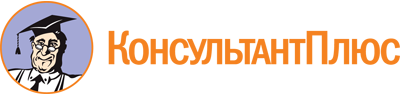 Закон Республики Бурятия от 22.12.2012 N 3075-IV
(ред. от 29.04.2023)
"О некоторых вопросах проведения публичных мероприятий на территории Республики Бурятия"
(принят Народным Хуралом РБ 06.12.2012)Документ предоставлен КонсультантПлюс

www.consultant.ru

Дата сохранения: 20.06.2023
 22 декабря 2012 годаN 3075-IVСписок изменяющих документов(в ред. Законов Республики Бурятия от 14.11.2013 N 104-V,от 30.06.2016 N 1887-V, от 10.10.2017 N 2619-V, от 12.11.2018 N 117-VI,от 04.10.2019 N 627-VI, от 30.04.2021 N 1506-VI, от 29.04.2023 N 2621-VI)